ΠΡΟΣΚΛΗΣΗΘΕΜΑ: «Προμήθεια καυσίμων με την διαδικασία διαπραγμάτευσης χωρίς προηγούμενη δημοσίευση βάσει του άρθρου 32 του ν. 4412/2016»O Δήμαρχος Νέας Σμύρνης λαμβάνοντας υπόψη τις διατάξεις:- Του ν. 4782/2021 (ΦΕΚ 36/Α/09.03.2021) «Εκσυγχρονισμός, απλοποίηση και αναμόρφωση του ρυθμιστικού πλαισίου των δημοσίων συμβάσεων, ειδικότερες ρυθμίσεις προμηθειών στους τομείς της άμυνας και της ασφάλειας και άλλες διατάξεις για την ανάπτυξη, τις υποδομές και την υγεία».- Του άρθρου 324 του ν. 4700/2020 (ΦΕΚ 127/Α/29.06.2020) «Υπαγωγή στον προσυμβατικό έλεγχο».- Του άρθρου 117 του ν. 4674/2020 (ΦΕΚ 53/Α/11.03.2020) «Ρύθμιση αρμοδιοτήτων Οικονομικής Επιτροπής».- Του ν. 4624/2019 «Αρχή Προστασίας Δεδομένων Προσωπικού Χαρακτήρα, μέτρα εφαρμογής του Κανονισμού (ΕΕ) 2016/679 του Ευρωπαϊκού Κοινοβουλίου και του Συμβουλίου της 27ης Απριλίου 2016 για την προστασία των φυσικών προσώπων έναντι της επεξεργασίας δεδομένων προσωπικού χαρακτήρα και ενσωμάτωση στην εθνική νομοθεσία της Οδηγίας (ΕΕ) 2016/680 του Ευρωπαϊκού Κοινοβουλίου και του Συμβουλίου της 27ης Απριλίου 2016 και άλλες διατάξεις» (ΦΕΚ 137/Α/29.08.2019).- Του άρθρου 324 του ν. 4700/2020 (ΦΕΚ 127/Α/29-6-2020) “Υπαγωγή στον προσυμβατικό έλεγχο”.- Του άρθρου 117 του ν. 4674/2020 (ΦΕΚ 53/11-03-20 Α ́) «Ρύθμιση αρμοδιοτήτων Οικονομικής Επιτροπής».- Του ν. 4624/2019 «Αρχή Προστασίας Δεδομένων Προσωπικού Χαρακτήρα, μέτρα εφαρμογής του Κανονισμού (ΕΕ) 2016/679 του Ευρωπαϊκού Κοινοβουλίου και του Συμβουλίου της 27ης Απριλίου 2016 για την προστασία των φυσικών προσώπων έναντι της επεξεργασίας δεδομένων προσωπικού χαρακτήρα και ενσωμάτωση στην εθνική νομοθεσία της Οδηγίας (ΕΕ) 2016/680 του Ευρωπαϊκού Κοινοβουλίου και του Συμβουλίου της 27ης Απριλίου 2016 και άλλες διατάξεις» (Α’ 137).- Του ν. 4555/2018 (ΦΕΚ 133/Α’/19.07.2018) «ΚΛΕΙΣΘΕΝΗΣ Ι».- Του ν. 4412/2016 (ΦΕΚ 147/Α’/08.08.2016) «Δημόσιες Συμβάσεις Έργων, Προμηθειών και Υπηρεσιών (προσαρμογή στις Οδηγίες 2014/24/ ΕΕ και 2014/25/ΕΕ)» όπως τροποποιήθηκε και ισχύει. - Του ν. 4314/2014 (Α' 265) «Α) Για τη διαχείριση, τον έλεγχο και την εφαρμογή αναπτυξιακών παρεμβάσεων για την προγραμματική περίοδο 2014−2020, Β) Ενσωμάτωση της Οδηγίας 2012/17 του Ευρωπαϊκού Κοινοβουλίου και του Συμβουλίου της 13ης Ιουνίου 2012 (ΕΕ L 156/16.06.2012) στο ελληνικό δίκαιο, τροποποίηση του ν. 3419/2005 (Α' 297) και άλλες διατάξεις» και του ν. 3614/2007 (Α' 267) «Διαχείριση, έλεγχος και εφαρμογή αναπτυξιακών παρεμβάσεων για την προγραμματική περίοδο 2007 - 2013».- Του ν. 4270/2014 (Α' 143) «Αρχές δημοσιονομικής διαχείρισης και εποπτείας (ενσωμάτωση της Οδηγίας 2011/85/ΕΕ) – δημόσιο λογιστικό και άλλες διατάξεις». - Του ν. 4250/2014 (Α' 74) «Διοικητικές Απλουστεύσεις - Καταργήσεις, Συγχωνεύσεις Νομικών Προσώπων και Υπηρεσιών του Δημοσίου Τομέα - Τροποποίηση Διατάξεων του π.δ. 318/1992 (Α΄161) και λοιπές ρυθμίσεις» και ειδικότερα τις διατάξεις του άρθρου 1.- Της παρ. ζ του ν. 4152/2013 (Α' 107) «Προσαρμογή της ελληνικής νομοθεσίας στην Οδηγία 2011/7 της 16.02.2011 για την καταπολέμηση των καθυστερήσεων πληρωμών στις εμπορικές συναλλαγές». - Του ν. 4129/2013 (Α’ 52) «Κύρωση του Κώδικα Νόμων για το Ελεγκτικό Συνέδριο». - Του άρθρου 26 του ν. 4024/2011 (Α’ 226) «Συγκρότηση συλλογικών οργάνων της διοίκησης και ορισμός των μελών τους με κλήρωση».- Του ν. 4013/2011 (Α’ 204) «Σύσταση ενιαίας Ανεξάρτητης Αρχής Δημοσίων Συμβάσεων και  Κεντρικού Ηλεκτρονικού Μητρώου Δημοσίων Συμβάσεων Αντικατάσταση του έκτου κεφαλαίου του ν. 3588/2007 (πτωχευτικός κώδικας) - Προπτωχευτική διαδικασία εξυγίανσης και άλλες διατάξεις». - Του ν. 3861/2010 (Α’ 112) «Ενίσχυση της διαφάνειας με την υποχρεωτική ανάρτηση νόμων και πράξεων των κυβερνητικών, διοικητικών και αυτοδιοικητικών οργάνων στο διαδίκτυο "Πρόγραμμα Διαύγεια" και άλλες διατάξεις». - Του άρθρου 4 του Π.Δ. 118/07 (Α΄150). - Του άρθρου 5 της απόφασης με αριθ. 11389/1993 (Β΄ 185) του Υπουργού Εσωτερικών. - Του ν. 3548/2007 (Α’ 68) «Καταχώριση δημοσιεύσεων των φορέων του Δημοσίου στο νομαρχιακό  και τοπικό Τύπο και άλλες διατάξεις». - Του ν. 3310/2005 (Α' 30) «Μέτρα για τη διασφάλιση της διαφάνειας και την αποτροπή καταστρατηγήσεων κατά τη διαδικασία σύναψης δημοσίων συμβάσεων» για τη διασταύρωση των στοιχείων του αναδόχου με τα στοιχεία του Ε.Σ.Ρ., του Π.Δ. 82/1996 (Α' 66) «Ονομαστικοποίηση μετοχών Ελληνικών Ανωνύμων Εταιρειών που μετέχουν στις διαδικασίες ανάληψης έργων ή προμηθειών του Δημοσίου ή των νομικών προσώπων του ευρύτερου δημόσιου τομέα», της κοινής απόφασης των Υπουργών Ανάπτυξης και Επικρατείας με αρ. 20977/2007 (Β’ 1673) σχετικά με τα «Δικαιολογητικά για την τήρηση των μητρώων του ν. 3310/2005, όπως τροποποιήθηκε με το ν. 3414/2005», καθώς και της απόφασης του Υφυπουργού Οικονομίας και Οικονομικών με αριθ. 1108437/2565/ΔΟΣ/2005 (Β΄ 1590) «Καθορισμός χωρών στις οποίες λειτουργούν εξωχώριες εταιρείες».- Του ν. 2859/2000 (Α’ 248) «Κύρωση Κώδικα Φόρου Προστιθέμενης Αξίας». - Του ν. 2690/1999 (Α' 45) «Κύρωση του Κώδικα Διοικητικής Διαδικασίας και άλλες διατάξεις» και ιδίως των άρθρων 7 και 13 έως 15. - Του ν. 2121/1993 (Α' 25) «Πνευματική Ιδιοκτησία, Συγγενικά Δικαιώματα και Πολιτιστικά Θέματα». - Του Π.Δ. 28/2015 (Α' 34) «Κωδικοποίηση διατάξεων για την πρόσβαση σε δημόσια έγγραφα και στοιχεία». - Του Π.Δ. 80/2016 (Α΄145) «Ανάληψη υποχρεώσεων από τους Διατάκτες». - Της με αριθ. 57654/22.05.2017 (ΦΕΚ 1781/23.05.2017 τεύχος Β') Απόφαση του Υπ. Οικονομίας & Ανάπτυξης «Ρύθμιση ειδικότερων θεμάτων λειτουργίας και διαχείρισης του Κεντρικού Ηλεκτρονικού Μητρώου Δημοσίων Συμβάσεων (ΚΗΜΔΗΣ) του Υπουργείου Οικονομίας και Ανάπτυξης». - Της με αρ. 56902/215 (Β' 1924/02.06.2017) Απόφασης του Υπουργού Οικονομίας και Ανάπτυξης «Τεχνικές λεπτομέρειες και διαδικασίες λειτουργίας του Εθνικού Συστήματος Ηλεκτρονικών  Δημοσίων Συμβάσεων (ΕΣΗΔΗΣ)». - Του Π.Δ. 39/2017 (Α΄64) «Κανονισμός εξέτασης προδικαστικών προσφυγών ενώπιων της Α.Ε.Π.Π.». - Του άρθρου 267 του Ν. 4738/2020 (Α ́207) “Ρύθμιση οφειλών και παροχή δεύτερης ευκαιρίας και άλλες διατάξεις”.- Της υπ ́αρ. 467/2002 Απόφασης του Ανώτατου Χημικού Συμβουλίου «Προδιαγραφές και μέθοδοι ελέγχου του πετρελαίου θέρμανσης».( ΦΕΚ 1531Β/2003).- Της υπ ́αρ. 76/2016 Απόφασης του Ανώτατου Χημικού Συμβουλίου «Πετρέλαιο εσωτερικής καύσης (DIESEL) που χρησιμοποιείται ως καύσιμο κινητήρων-Απαιτήσεις και μέθοδοι δοκιμών». (ΦΕΚ 4217/Β/2016).- Της υπ ́αρ. 147/2015 Απόφασης του Ανώτατου Χημικού Συμβουλίου «Καύσιμα Αυτοκινήτων - Αμόλυβδη Βενζίνη- Απαιτήσεις και Μέθοδοι Δοκιμών» (ΦΕΚ 293/Β/2016).- Των σε εκτέλεση των ανωτέρω νόμων εκδοθεισών κανονιστικών πράξεων, των λοιπών διατάξεων που αναφέρονται ρητά ή απορρέουν από τα οριζόμενα στα συμβατικά τεύχη της παρούσας, καθώς και του συνόλου των διατάξεων του ασφαλιστικού, εργατικού, κοινωνικού, περιβαλλοντικού και φορολογικού δικαίου που διέπει την ανάθεση και εκτέλεση της παρούσας σύμβασης, έστω και αν δεν αναφέρονται ρητά παραπάνω.Το ειδικό κανονιστικό πλαίσιο που διέπει την ανάθεση και εκτέλεση της προκηρυσσόμενης σύμβασης είναι το εξής:- Η υπ’ αριθ. 256/2019 Απόφαση του Δ.Σ. του Δήμου Νέας Σμύρνης περί εγκρίσεως του προϋπολογισμού οικονομικού έτους 2020.- Η υπ’ αριθ. 72/2020 Απόφαση του Δ.Σ. του Δήμου Νέας Σμύρνης όπως τροποποιήθηκε με την υπ’ αριθ. 118/2020 Α.Δ.Σ.- Η υπ’ αριθ. 4/2020 Μελέτη της Διεύθυνσης Προστασίας και Ελέγχου Περιβάλλοντος του Δήμου.- Το πρωτογενές αίτημα της υπηρεσίας (ΑΔΑΜ 20REQ007867294)- Το υπ’ αριθ. πρωτ. 23810/16.12.2020 τεκμηριωμένο αίτημα. - Οι υπ’ αριθ. 1009, 1010, 1011, 1012, 1013 και 1016/2020 Αποφάσεις Ανάληψης Υποχρέωσης. - Οι υπ’ αριθ. 1009, 1010, 1011, 1012, 1013 και 1016/2020 Βεβαιώσεις επί των ανωτέρω αποφάσεων ανάληψης υποχρέωσης, για την ύπαρξη διαθέσιμου ποσού, τη συνδρομή των προϋποθέσεων της παρ. 1α του άρθρου 4 του Π.Δ. 80/2016 και τη δέσμευση στο οικείο Μητρώο Δεσμεύσεων των αντίστοιχων πιστώσεων. - Η υπ’ αριθ. 278/2020 Απόφαση της Ο.Ε. του Δήμου Νέας Σμύρνης με την οποία εγκρίθηκαν οι τεχνικές προδιαγραφές και η υπ’ αριθ. 4/2020 μελέτης της Διεύθυνσης Προστασίας και Ελέγχου Περιβάλλοντος για την υλοποίηση της προμήθειας με τίτλο: «Προμήθεια καυσίμων και λιπαντικών» και καθορίστηκαν οι όροι της παρούσας διακήρυξης.- Η υπ’ αριθ. 10/2021 Απόφαση της Ο.Ε. του Δήμου Νέας Σμύρνης.- Η υπ’ αριθ. 78/2021 Απόφαση της Ο.Ε. του Δήμου Νέας Σμύρνης.- Η υπ’ αριθ. 134/2021 Απόφαση της Ο.Ε. του Δήμου Νέας Σμύρνης.- Το υπ’ αριθ. Πρωτ. 10618/13.05.2021 αίτημα του Δήμου Νέας Σμύρνης προς την Ενιαία Αρχή Δημοσίων Συμβάσεων, εφεξής ΕΑΑΔΗΣΥ, για την παροχή σύμφωνης γνώμης (άρθρο 2 παρ.2γ.δδ του Ν.4013/2011), για προσφυγή στην διαδικασία με διαπραγμάτευση χωρίς προηγούμενη δημοσίευση βάσει του άρθρου 32 παρ. 2 περ. α του ν. 4412/2016.- Η υπ’ αριθ. Δ41_2021 σύμφωνη ΓΝΩΜΗ της ΕΑΑΔΗΣΥ, κατά τα ανωτέρω.- Η υπ’ αριθ. 176/2021 Απόφαση της Ο.Ε. του Δήμου Νέας Σμύρνης με την οποία εγκρίθηκε η προσφυγή στην διαδικασία με διαπραγμάτευση χωρίς προηγούμενη δημοσίευση βάσει του άρθρου 32 παρ. 2 περ. α του ν. 4412/2016.Γνωστοποιεί ότι σύμφωνα με τις υπ’ αριθ. 10/2021 και 134/2021 Αποφάσεις της Οικονομικής Επιτροπής του Δήμου Νέας Σμύρνης οι ανοικτοί ηλεκτρονικοί διαγωνισμοί άνω των ορίων για την «Προμήθεια καυσίμων και λιπαντικών» απέβησαν άγονοι για τις ομάδες:Ομάδα Β (CPV: 09132100-4) «Βενζίνη αμόλυβδη 95 οκτανίων», προϋπολογιζόμενου ποσού 120.000,00€ συμπεριλαμβανομένου ΦΠΑ 24% και θα βαρύνει τον ΚΑΕ 20.6641.0006 του προϋπολογισμού για τρία έτη.Ομάδα Δ (CPV: 09123000-7) «Φυσικό αέριο για κίνηση οχημάτων», προϋπολογιζόμενου ποσού 150.000,00€ συμπεριλαμβανομένου ΦΠΑ 24% και θα βαρύνει τον ΚΑΕ 20.6641.0009 του προϋπολογισμού για τρία έτη.Ομάδα Ε (CPV: 09135100-5) «Πετρέλαιο θέρμανσης», για τα Δημοτικά Κτίρια, προϋπολογιζόμενου ποσού 21.000,00€ συμπεριλαμβανομένου ΦΠΑ 24% και θα βαρύνει τον ΚΑΕ 10.6643.0001 του προϋπολογισμού για τρία έτη.Ομάδα ΣΤ1 (09211000-1) «Καύσιμα και λιπαντικά για λοιπές ανάγκες» - «Βενζίνη αμόλυβδη 95 οκτανίων», προϋπολογιζόμενου ποσού 19.312,14€ συμπεριλαμβανομένου ΦΠΑ 24% και θα βαρύνει τον ΚΑΕ 35.6644.0001 του προϋπολογισμού για τρία έτη.Ως εκ τούτου ο Δήμος Νέας Σμύρνης πρόκειται να προσφύγει στην διαδικασία της διαπραγμάτευσης χωρίς προηγούμενη δημοσίευση του άρθρου 32 παρ. 2 α) εδάφιο τελευταίο του ν. 4412/2016 σε συνδυασμό με το άρθρο 106 παρ. 1 περ. α για την «Προμήθεια καυσίμων» για τις ομάδες που αναφέρονται ανωτέρω.Η άνω διαδικασία θα πραγματοποιηθεί, με χρήση της πλατφόρμας του Εθνικού Συστήματος Ηλεκτρονικών Δημοσίων Συμβάσεων (ΕΣΗΔΗΣ), σύμφωνα με τους όρους, κριτήρια και προϋποθέσεις της ήδη υφισταμένης 4/2020 μελέτης της Διεύθυνσης Προστασίας και Ελέγχου Περιβάλλοντος και της υπ’ αριθ. πρωτ. 8015/02.04.2021 διακήρυξης. Το πλήρες κείμενο της διακήρυξης και τα σχετικά έγγραφα της δημόσιας σύμβασης έχουν καταχωρισθεί ήδη στη διαδικτυακή πύλη του ΕΣΗΔΗΣ www.promitheus.gov.gr και στην διαδικτυακή πύλη του Δήμου Νέας Σμύρνης http://www.neasmyrni.gov.gr.Οι επιμέρους συμβάσεις θα ανατεθούν με κριτήριo κατακύρωσης τη μεγαλύτερη προσφερόμενη ποσοστιαία έκπτωση επί των Μέσων Λιανικών Τιμών (Μ. Λ. Τ.), κατά την ημέρα παραδόσεως, βάσει του «Kαθημερινού Δελτίου Επισκόπησης Τιμών Υγρών Καυσίμων», του Τμήματος Παρατηρητηρίων Τιμών/ της Γενικής Γραμματείας Εμπορίου και Προστασίας του Καταναλωτή του Υπουργείου Ανάπτυξης και Επενδύσεων για το Νομό Αττικής (http://www.fuelprices.gr/). Το ανωτέρω ποσοστό μπορεί να είναι και αρνητικό, χωρίς να υπερβαίνει το 5% σύμφωνα με το άρθρο 63 Ν.4257/2014.Εγγύηση συμμετοχήςΓια την έγκυρη συμμετοχή στη διαδικασία σύναψης της παρούσας σύμβασης, κατατίθεται από τους συμμετέχοντες οικονομικούς φορείς (προσφέροντες), εγγυητική επιστολή συμμετοχής, για ποσό που θα καλύπτει το 2% της συνολικής προϋπολογισθείσας δαπάνης επί της εκτιμώμενης αξίας της σύμβασης της/των ομάδας/ομάδων συμμετοχής χωρίς το ΦΠΑ.Αναλυτικά τα απαιτούμενα ποσά της εγγύησης συμμετοχής ανά ομάδα συμμετοχής έχουν ως κάτωθι:Προς προκαταρκτική απόδειξη ότι οι προσφέροντες οικονομικοί φορείς: α) δεν βρίσκονται σε μία από τις καταστάσεις της παραγράφου 2.2.3 και β) πληρούν τα σχετικά κριτήρια επιλογής των παραγράφων 2.2.4, 2.2.5, 2.2.6 και 2.2.7 της παρούσης, προσκομίζουν κατά την υποβολή της προσφοράς τους ως δικαιολογητικό συμμετοχής, το προβλεπόμενο από το άρθρο 79 παρ. 1 και 3 του ν. 4412/2016 Ευρωπαϊκό Ενιαίο Έγγραφο Σύμβασης (ΕΕΕΣ), το οποίο αποτελεί ενημερωμένη υπεύθυνη δήλωση, με τις συνέπειες του ν. 1599/1986. Το ΕΕΕΣ καταρτίζεται βάσει του τυποποιημένου εντύπου του Παραρτήματος 2 του Κανονισμού (ΕΕ) 2016/7 και συμπληρώνεται από τους προσφέροντες οικονομικούς φορείς σύμφωνα με τις οδηγίες του Παραρτήματος 1.Στην περίπτωση όπου η προς ανάθεση σύμβαση υποδιαιρείται σε τμήματα και τα κριτήρια επιλογής ποικίλλουν από τμήμα σε τμήμα, πρέπει να συμπληρώνεται ένα ΕΕΕΣ για κάθε τμήμα (ή ομάδα τμημάτων με τα ίδια κριτήρια επιλογής).Το ΕΕΕΣ μπορεί να υπογράφεται έως δέκα (10) ημέρες πριν την καταληκτική ημερομηνία υποβολής των προσφορώνΣε όλες τις περιπτώσεις, όπου περισσότερα από ένα φυσικά πρόσωπα είναι μέλη του διοικητικού, διευθυντικού ή εποπτικού οργάνου ενός οικονομικού φορέα ή έχουν εξουσία εκπροσώπησης, λήψης αποφάσεων ή ελέγχου σε αυτό, υποβάλλεται ένα Ευρωπαϊκό Ενιαίο Έγγραφο Σύμβασης (ΕΕΕΣ), το οποίο είναι δυνατό να φέρει μόνο την υπογραφή του κατά περίπτωση εκπροσώπου του οικονομικού φορέα ως προκαταρκτική απόδειξη των λόγων αποκλεισμού του άρθρου 2.2.3.1 της παρούσας για το σύνολο των φυσικών προσώπων που είναι μέλη του διοικητικού, διευθυντικού ή εποπτικού οργάνου του ή έχουν εξουσία εκπροσώπησης, λήψης αποφάσεων ή ελέγχου σε αυτόν.Ως εκπρόσωπος του οικονομικού φορέα νοείται ο νόμιμος εκπρόσωπος αυτού, όπως προκύπτει από το ισχύον καταστατικό ή το πρακτικό εκπροσώπησής του κατά το χρόνο υποβολής της προσφοράς ή το αρμοδίως εξουσιοδοτημένο φυσικό πρόσωπο να εκπροσωπεί τον οικονομικό φορέα για διαδικασίες σύναψης συμβάσεων ή για συγκεκριμένη διαδικασία σύναψης σύμβασης.Στην περίπτωση υποβολής προσφοράς από ένωση οικονομικών φορέων, το Ευρωπαϊκό Ενιαίο Έγγραφο Σύμβασης (ΕΕΕΣ), υποβάλλεται χωριστά από κάθε μέλος της ένωσης.Αποδεικτικά μέσα Α. Το δικαίωμα συμμετοχής των οικονομικών φορέων και οι όροι και προϋποθέσεις συμμετοχής τους, όπως ορίζονται στις παραγράφους 2.2.1 έως 2.2.8, κρίνονται κατά την υποβολή της προσφοράς, κατά την υποβολή των δικαιολογητικών της παρούσας παραγράφου και κατά τη σύναψη της σύμβασης στις περιπτώσεις του άρθρου 105 παρ. 3 περ. γ του ν. 4412/2016.Στην περίπτωση που προσφέρων οικονομικός φορέας ή ένωση αυτών στηρίζεται στις ικανότητες άλλων φορέων, σύμφωνα με την παράγραφο 2.2.8. της παρούσας, οι φορείς στην ικανότητα των οποίων στηρίζεται υποχρεούνται στην υποβολή των δικαιολογητικών που αποδεικνύουν ότι δεν συντρέχουν οι λόγοι αποκλεισμού της παραγράφου 2.2.3 της παρούσας και ότι πληρούν τα σχετικά κριτήρια επιλογής κατά περίπτωση (παράγραφοι 2.2. 5 και 2.2.6 ).Ο οικονομικός φορέας υποχρεούται να αντικαταστήσει έναν φορέα στην ικανότητα του οποίου στηρίζεται, εφόσον ο τελευταίος δεν πληροί το σχετικό κριτήριο επιλογής ή για τον οποίο συντρέχουν λόγοι αποκλεισμού των παραγράφων 2.2.3.1, 2.2.3.2 και 2.2.3.4.Οι οικονομικοί φορείς δεν υποχρεούνται να υποβάλλουν δικαιολογητικά ή άλλα αποδεικτικά στοιχεία, αν και στο μέτρο που η αναθέτουσα αρχή έχει τη δυνατότητα να λαμβάνει τα πιστοποιητικά ή τις συναφείς πληροφορίες απευθείας μέσω πρόσβασης σε εθνική βάση δεδομένων σε οποιοδήποτε κράτος - μέλος της Ένωσης, η οποία διατίθεται δωρεάν, όπως εθνικό μητρώο συμβάσεων, εικονικό φάκελο επιχείρησης, ηλεκτρονικό σύστημα αποθήκευσης εγγράφων ή σύστημα προεπιλογής. Η δήλωση για την πρόσβαση σε εθνική βάση δεδομένων εμπεριέχεται στο Ευρωπαϊκό Ενιαίο Έγγραφο Σύμβασης (ΕΕΕΣ).Οι οικονομικοί φορείς δεν υποχρεούνται να υποβάλουν δικαιολογητικά, όταν η αναθέτουσα αρχή που έχει αναθέσει τη σύμβαση διαθέτει ήδη τα ως άνω δικαιολογητικά και αυτά εξακολουθούν να ισχύουν.Επισημαίνεται ότι γίνονται αποδεκτές:οι ένορκες βεβαιώσεις που αναφέρονται στην παρούσα Διακήρυξη, εφόσον έχουν συνταχθεί έως τρεις (3) μήνες πριν από την υποβολή τους, οι υπεύθυνες δηλώσεις, εφόσον έχουν συνταχθεί μετά την κοινοποίηση της πρόσκλησης για την υποβολή των δικαιολογητικών. Σημειώνεται ότι δεν απαιτείται θεώρηση του γνησίου της υπογραφής τους.Β. 1. Για την απόδειξη της μη συνδρομής των λόγων αποκλεισμού της παραγράφου 2.2.3 οι προσφέροντες οικονομικοί φορείς προσκομίζουν αντίστοιχα τα παρακάτω δικαιολογητικά.α) για την παράγραφο 2.2.3.1 απόσπασμα του σχετικού μητρώου, όπως του ποινικού μητρώου ή, ελλείψει αυτού, ισοδύναμο έγγραφο που εκδίδεται από αρμόδια δικαστική ή διοικητική αρχή του κράτους-μέλους ή της χώρας καταγωγής ή της χώρας όπου είναι εγκατεστημένος ο οικονομικός φορέας, από το οποίο προκύπτει ότι πληρούνται αυτές οι προϋποθέσεις, που να έχει εκδοθεί έως τρεις (3) μήνες πριν από την υποβολή του.Η υποχρέωση προσκόμισης του ως άνω αποσπάσματος αφορά και στα μέλη του διοικητικού, διευθυντικού ή εποπτικού οργάνου του εν λόγω οικονομικού φορέα ή στα πρόσωπα που έχουν εξουσία εκπροσώπησης, λήψης αποφάσεων ή ελέγχου σε αυτό κατά τα ειδικότερα αναφερόμενα στην ως άνω παράγραφο 2.2.3.1,β) για τις παραγράφους 2.2.3.2 και 2.2.3.4 περίπτωση β΄ πιστοποιητικό που εκδίδεται από την αρμόδια αρχή του οικείου κράτους - μέλους ή χώρας, που να είναι εν ισχύ κατά το χρόνο υποβολής του, άλλως, στην περίπτωση που δεν αναφέρεται σε αυτό χρόνος ισχύος, που να έχει εκδοθεί έως τρεις (3) μήνες πριν από την υποβολή του. Επίσης οι οικονομικοί φορείς υποβάλλουν υπεύθυνη δήλωση του αναφορικά με τους οργανισμούς κοινωνικής ασφάλισης (αφορά Οργανισμούς κύριας και επικουρικής ασφάλισης) στους οποίους οφείλει να καταβάλει εισφορές.Ειδικά για τις περιπτώσεις της παραγράφου 2.2.3.2 α., πέραν του ως άνω πιστοποιητικού, υποβάλλεται υπεύθυνη δήλωση του προσφέροντος ότι δεν έχει εκδοθεί δικαστική ή διοικητική απόφαση με τελεσίδικη και δεσμευτική ισχύ για την αθέτηση των υποχρεώσεών του όσον αφορά στην καταβολή φόρων ή εισφορών κοινωνικής ασφάλισης.Για τους οικονομικούς φορείς που είναι εγκατεστημένοι στην Ελλάδα, τα πιστοποιητικά ότι δεν τελούν υπό πτώχευση, πτωχευτικό συμβιβασμό ή υπό αναγκαστική διαχείριση ή ότι δεν έχουν υπαχθεί σε διαδικασία εξυγίανσης, εκδίδονται από το αρμόδιο Πρωτοδικείο της έδρας του οικονομικού φορέα. Το πιστοποιητικό ότι το νομικό πρόσωπο δεν έχει τεθεί υπό εκκαθάριση με δικαστική απόφαση εκδίδεται από το οικείο Πρωτοδικείο της έδρας του οικονομικού φορέα, το δε πιστοποιητικό ότι δεν έχει τεθεί υπό εκκαθάριση με απόφαση των εταίρων εκδίδεται από το Γ.Ε.Μ.Η., σύμφωνα με τις κείμενες διατάξεις, ως κάθε φορά ισχύουν. Τα φυσικά πρόσωπα (ατομικές επιχειρήσεις) δεν προσκομίζουν πιστοποιητικό περί μη θέσεως σε εκκαθάριση.Η μη αναστολή των επιχειρηματικών δραστηριοτήτων του οικονομικού φορέα, για τους εγκατεστημένους στην Ελλάδα οικονομικούς φορείς αποδεικνύεται μέσω της ηλεκτρονικής πλατφόρμας της Ανεξάρτητης Αρχής Δημοσίων Εσόδων.γ) Για τις περιπτώσεις του άρθρου 2.2.3.2γ της παρούσας, πιστοποιητικό από τη Διεύθυνση Προγραμματισμού και Συντονισμού της Επιθεώρησης Εργασιακών Σχέσεων, που να έχει εκδοθεί έως τρεις (3) μήνες πριν από την υποβολή του από το οποίο να προκύπτουν οι πράξεις επιβολής προστίμου που έχουν εκδοθεί σε βάρος του οικονομικού φορέα σε χρονικό διάστημα δύο (2) ετών πριν από την ημερομηνία λήξης της προθεσμίας υποβολής προσφοράς. Μέχρι να καταστεί εφικτή η έκδοση του ανωτέρω πιστοποιητικού, αυτό αντικαθίσταται από υπεύθυνη δήλωση του οικονομικού φορέα, χωρίς να απαιτείται επίσημη δήλωση του ΣΕΠΕ σχετικά με την έκδοση του πιστοποιητικούΑν το κράτος-μέλος ή η εν λόγω χώρα δεν εκδίδει τέτοιου είδους έγγραφα ή πιστοποιητικά ή όπου το έγγραφα ή τα πιστοποιητικά αυτά δεν καλύπτουν όλες τις περιπτώσεις που αναφέρονται στις παραγράφους 2.2.3.1 και 2.2.3.2 περ. α’ και β’, καθώς και στην περ. β΄ της παραγράφου 2.2.3.4, τα έγγραφα ή τα πιστοποιητικά μπορεί να αντικαθίστανται από ένορκη βεβαίωση ή, στα κράτη - μέλη ή στις χώρες όπου δεν προβλέπεται ένορκη βεβαίωση, από υπεύθυνη δήλωση του ενδιαφερομένου ενώπιον αρμόδιας δικαστικής ή διοικητικής αρχής, συμβολαιογράφου ή αρμόδιου επαγγελματικού ή εμπορικού οργανισμού του κράτους - μέλους ή της χώρας καταγωγής ή της χώρας όπου είναι εγκατεστημένος ο οικονομικός φορέας.Οι αρμόδιες δημόσιες αρχές παρέχουν, όπου κρίνεται αναγκαίο, επίσημη δήλωση στην οποία αναφέρεται ότι δεν εκδίδονται τα έγγραφα ή τα πιστοποιητικά της παρούσας παραγράφου ή ότι τα έγγραφα αυτά δεν καλύπτουν όλες τις περιπτώσεις που αναφέρονται στις παραγράφους 2.2.3.1 και 2.2.3.2 περ. α’ και β’, καθώς και στην περ. β΄ της παραγράφου 2.2.3.4. Οι επίσημες δηλώσεις καθίστανται διαθέσιμες μέσω του επιγραμμικού αποθετηρίου πιστοποιητικών (e-Certis) του άρθρου 81 του ν. 4412/2016.δ) Για τις λοιπές περιπτώσεις της παραγράφου 2.2.3.4, υπεύθυνη δήλωση του προσφέροντος οικονομικού φορέα ότι δεν συντρέχουν στο πρόσωπό του οι οριζόμενοι στην παράγραφο λόγοι αποκλεισμού.ε) για την παράγραφο 2.2.3.9. υπεύθυνη δήλωση του προσφέροντος οικονομικού φορέα ότι δεν έχει εκδοθεί σε βάρος του απόφαση αποκλεισμού, σύμφωνα με το άρθρο 74 του ν. 4412/2016.B. 2. Για την απόδειξη της απαίτησης του άρθρου 2.2.4. (απόδειξη καταλληλότητας για την άσκηση επαγγελματικής δραστηριότητας) προσκομίζουν πιστοποιητικό/βεβαίωση του οικείου επαγγελματικού ή εμπορικού μητρώου του κράτους εγκατάστασης. Οι οικονομικοί φορείς που είναι εγκατεστημένοι σε κράτος μέλος της Ευρωπαϊκής Ένωσης προσκομίζουν πιστοποιητικό/βεβαίωση του αντίστοιχου επαγγελματικού ή εμπορικού μητρώου του Παραρτήματος XI του Προσαρτήματος Α΄ του ν. 4412/2016, με το οποίο πιστοποιείται αφενός η εγγραφή τους σε αυτό και αφετέρου το ειδικό επάγγελμά τους. Στην περίπτωση που χώρα δεν τηρεί τέτοιο μητρώο, το έγγραφο ή το πιστοποιητικό μπορεί να αντικαθίσταται από ένορκη βεβαίωση ή, στα κράτη - μέλη ή στις χώρες όπου δεν προβλέπεται ένορκη βεβαίωση, από υπεύθυνη δήλωση του ενδιαφερομένου ενώπιον αρμόδιας δικαστικής ή διοικητικής αρχής, συμβολαιογράφου ή αρμόδιου επαγγελματικού ή εμπορικού οργανισμού της χώρας καταγωγής ή της χώρας όπου είναι εγκατεστημένος ο οικονομικός φορέας ότι δεν τηρείται τέτοιο μητρώο και ότι ασκεί τη δραστηριότητα που απαιτείται για την εκτέλεση του αντικειμένου της υπό ανάθεση σύμβασης.Οι εγκατεστημένοι στην Ελλάδα οικονομικοί φορείς προσκομίζουν βεβαίωση εγγραφής στο Βιοτεχνικό ή Εμπορικό ή Βιομηχανικό Επιμελητήριο ή στο Μητρώο Κατασκευαστών Αμυντικού ΥλικούΓια την απόδειξη άσκησης γεωργικού ή κτηνοτροφικού επαγγέλματος, οι αναθέτουσες αρχές απαιτούν σχετική βεβαίωση άσκησης επαγγέλματος, από αρμόδια διοικητική αρχή ή αρχή Οργανισμού Τοπικής Αυτοδιοίκησης.Επισημαίνεται ότι, τα δικαιολογητικά που αφορούν στην απόδειξη της απαίτησης του άρθρου 2.2.4 (απόδειξη καταλληλότητας για την άσκηση επαγγελματικής δραστηριότητας) γίνονται αποδεκτά, εφόσον έχουν εκδοθεί έως τριάντα (30) εργάσιμες ημέρες πριν από την υποβολή τους, εκτός αν, σύμφωνα με τις ειδικότερες διατάξεις αυτών, φέρουν συγκεκριμένο χρόνο ισχύος.Β.3. Δεν απαιτείται. Β.4. Προσκόμιση των αντίστοιχων αδειών για τις ομάδες  Β, Δ, Ε και  ΣΤ1.   Β.5. Δεν απαιτείται. Β.6. Για την απόδειξη της νόμιμης σύστασης και των μεταβολών του νομικού προσώπου, εφόσον αυτή προκύπτει από πιστοποιητικό αρμόδιας αρχής (πχ γενικό πιστοποιητικό του ΓΕΜΗ), αρκεί η υποβολή αυτού, εφόσον έχει εκδοθεί έως τρεις (3) μήνες πριν από την υποβολή του. Στις λοιπές περιπτώσεις τα κατά περίπτωση νομιμοποιητικά έγγραφα νόμιμης σύστασης και μεταβολών (όπως καταστατικά, πιστοποιητικά μεταβολών, αντίστοιχα ΦΕΚ, κλπ., ανάλογα με τη νομική μορφή του οικονομικού φορέα), συνοδευόμενα από υπεύθυνη δήλωση του νόμιμου εκπροσώπου ότι εξακολουθούν να ισχύουν κατά την υποβολή τους.Οι αλλοδαποί οικονομικοί φορείς προσκομίζουν τα προβλεπόμενα, κατά τη νομοθεσία της χώρας εγκατάστασης, αποδεικτικά έγγραφα, και εφόσον δεν προβλέπονται, υπεύθυνη δήλωση  του νόμιμου εκπροσώπου, από την οποία αποδεικνύονται τα ανωτέρω ως προς τη νόμιμη σύσταση, μεταβολές και εκπροσώπηση του οικονομικού φορέα.Οι ως άνω υπεύθυνες δηλώσεις γίνονται αποδεκτές, εφόσον έχουν συνταχθεί μετά την κοινοποίηση της πρόσκλησης για την υποβολή των δικαιολογητικών.Από τα ανωτέρω έγγραφα πρέπει να προκύπτουν η νόμιμη σύσταση  του οικονομικού φορέα, όλες οι σχετικές τροποποιήσεις των καταστατικών, το/τα πρόσωπο/α που δεσμεύει/ουν νόμιμα την εταιρία κατά την ημερομηνία διενέργειας του διαγωνισμού (νόμιμος εκπρόσωπος, δικαίωμα υπογραφής κλπ.), τυχόν τρίτοι, στους οποίους έχει χορηγηθεί εξουσία εκπροσώπησης, καθώς και η θητεία του/των ή/και των μελών του οργάνου διοίκησης/ νόμιμου εκπροσώπου.Β.7. Οι οικονομικοί φορείς που είναι εγγεγραμμένοι σε επίσημους καταλόγους που προβλέπονται από τις εκάστοτε ισχύουσες εθνικές διατάξεις ή διαθέτουν πιστοποίηση από οργανισμούς πιστοποίησης που συμμορφώνονται με τα ευρωπαϊκά πρότυπα πιστοποίησης, κατά την έννοια του Παραρτήματος VII του Προσαρτήματος Α΄ του ν. 4412/2016, μπορούν να προσκομίζουν στις αναθέτουσες αρχές πιστοποιητικό εγγραφής εκδιδόμενο από την αρμόδια αρχή ή το πιστοποιητικό που εκδίδεται από τον αρμόδιο οργανισμό πιστοποίησης.Στα πιστοποιητικά αυτά αναφέρονται τα δικαιολογητικά βάσει των οποίων έγινε η εγγραφή των εν λόγω οικονομικών φορέων στον επίσημο κατάλογο ή η πιστοποίηση και η κατάταξη στον εν λόγω κατάλογο.Η πιστοποιούμενη εγγραφή στους επίσημους καταλόγους από τους αρμόδιους οργανισμούς ή το πιστοποιητικό, που εκδίδεται από τον οργανισμό πιστοποίησης, συνιστά τεκμήριο καταλληλότητας όσον αφορά τις απαιτήσεις ποιοτικής επιλογής, τις οποίες καλύπτει ο επίσημος κατάλογος ή το πιστοποιητικό.Οι οικονομικοί φορείς που είναι εγγεγραμμένοι σε επίσημους καταλόγους απαλλάσσονται από την υποχρέωση υποβολής των δικαιολογητικών που αναφέρονται στο πιστοποιητικό εγγραφής τους.Β.8. Οι ενώσεις οικονομικών φορέων που υποβάλλουν κοινή προσφορά, υποβάλλουν τα παραπάνω, κατά περίπτωση δικαιολογητικά, για κάθε οικονομικό φορέα που συμμετέχει στην ένωση, σύμφωνα με τα ειδικότερα προβλεπόμενα στο άρθρο 19 παρ. 2 του ν. 4412/2016.Β.9. Στην περίπτωση που οικονομικός φορέας επιθυμεί να στηριχθεί στις ικανότητες άλλων φορέων, σύμφωνα με την παράγραφο 2.2.8 για την απόδειξη ότι θα έχει στη διάθεσή του τους αναγκαίους πόρους, προσκομίζει, ιδίως, σχετική έγγραφη δέσμευση των φορέων αυτών για τον σκοπό αυτό.Β.10 Υπεύθυνη Δήλωση του συμμετέχοντος ότι:- Το πετρέλαιο θέρμανσης θα παραδίδεται τμηματικά στις εγκαταστάσεις του Δήμου με φροντίδα, μεταφορικά μέσα και έξοδα του προμηθευτή, εντός των δύο επόμενων εργάσιμων ημερών, σε ώρες λειτουργίας των υπηρεσιών τους, μετά από τη σχετική παραγγελία του παραλήπτη και για όποια ποσότητα ζητηθεί. Ο ανάδοχος οφείλει χωρίς καθυστέρηση από τη στιγμή που λαμβάνει την εντολή να εφοδιάσει το Δήμο με την παραγγελθείσα ποσότητα των καυσίμων εντός δύο (2) εργάσιμων ημερών από την ημερομηνία παραγγελίας.- Σε κάθε περίπτωση ο προμηθευτής αναλαμβάνει την ευθύνη για την έγκαιρη, σωστή και χωρίς οποιοδήποτε πρακτικό πρόβλημα, για την αναθέτουσα αρχή, παράδοση των καυσίμων και χωρίς καμία επιπλέον επιβάρυνση για το Δήμο. Ειδικότερα:- Ο προμηθευτής είναι υποχρεωμένος να τροφοδοτεί με καύσιμα τα οχήματα του Δήμου τα Σαββατοκύριακα και τις Αργίες για κάλυψη εκτάκτων αναγκών. - Ο προμηθευτής είναι υποχρεωμένος σε περιόδους απεργιών που σχετίζονται με την τροφοδοσία καυσίμων (βυτιοφόρων, πρατηριούχων) να καλύπτει την τροφοδοσία των οχημάτων του Δήμου κατά προτεραιότητα. - Η οικονομική προσφορά του προμηθευτή θα παραμείνει σταθερή για όσο θα είναι σε ισχύ η σύμβαση για την παρούσα προμήθεια, δηλαδή μέχρι την πραγματοποίηση της παράδοσης καθενός από τα προς προμήθεια είδη σύμφωνα με ότι προβλέπεται στην παρούσα.- Οποιαδήποτε αλλαγή από την πλευρά του προμηθευτή θα απορρίπτεται ως απαράδεκτη και αντίθετη στους όρους της αντίστοιχης σύμβασης και δεν υπόκειται για κανένα λόγο σε αναθεώρηση.Υποβολή ΠροσφορώνΟι προσφορές υποβάλλονται ηλεκτρονικά στην πλατφόρμα του ΕΣΗΔΗΣ μέσω της διαδικτυακής πύλης www.promitheus.gov.gr σύμφωνα με τα οριζόμενα στην παρούσα πρόσκληση, στην 4/2020 μελέτη και στην υπ’ αριθ. πρωτ. 8015/02.04.2021 διακήρυξη, υποβάλλοντας τα απαιτούμενα δικαιολογητικά.Ο Αναπληρωτής ΔήμαρχοςΕυστάθιος ΚούπαςΕΛΛΗΝΙΚΗ ΔΗΜΟΚΡΑΤΙΑΠΕΡΙΦΕΡΕΙΑ ΑΤΤΙΚΗΣ

ΔΗΜΟΣ ΝΕΑΣ ΣΜΥΡΝΗΣ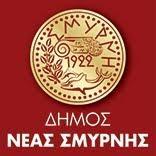 ΓΡΑΦΕΙΟ ΔΗΜΑΡΧΟΥΤΑΧ. Δ/ΝΣΗ: ΛΕΩΦ. ΑΝΔΡΕΑ ΣΥΓΓΡΟΥ 193 - 195Τ.Κ.: 17121 – ΝΕΑ ΣΜΥΡΝΗΠΛΗΡΟΦΟΡΙΕΣ:Αικ. ΓιαγιάΤΗΛ. 2132025838e-mail: agiagia@neasmyrni.grΑΝΤΙΚΕΙΜΕΝΟ ΔΗΜΟΣΙΑΣ ΣΥΜΒΑΣΗΣ:«ΠΡΟΜΗΘΕΙΑ ΚΑΥΣΙΜΩΝ ΚΑΙ ΛΙΠΑΝΤΙΚΩΝ»Αριθ. Μελέτης: 4/2020ΠΡΟΫΠ/ΣΜΟΣ 310.311,30€ συμπ. ΦΠΑΚΑΕ 20.6641.0006 - CPV: 09132100-4ΚΑΕ 20.6641.0006 - CPV: 09211000-1ΚΑΕ 10.6643.0001 - CPV: 09135100-5ΚΑΕ 35.6644.0001 - CPV: 09132100-4
ΑΡΙΘΜΟΣ ΣΥΣΤΗΜΑΤΟΣ ΕΣΗΔΗΣΠΕΡΙΓΡΑΦΗΕΓΓΥΗΣΗ ΣΥΜΜΕΤΟΧΗΣΟΜΑΔΑ B135696Βενζίνη αμόλυβδη 95 οκτανίων1.935,48 €ΟΜΑΔΑ Δ135729Φυσικό αέριο για κίνηση οχημάτων2.419,35 €ΟΜΑΔΑ Ε135738Πετρέλαιο θέρμανσης338,70 €ΟΜΑΔΑ ΣΤ. 1135739Προμήθεια καυσίμων και λιπαντικών για λοιπές ανάγκες - Βενζίνη αμόλυβδη 95 οκτανίων311,49 €ΔΙΑΔΙΚΤΥΑΚΟΣ
ΤΟΠΟΣΥΠΟΒΟΛΗΣ ΠΡΟΣΦΟΡΑΣΗΜΕΡΟΜΗΝΙΑ ΕΝΑΡΞΗΣ ΥΠΟΒΟΛΗΣ ΠΡΟΣΦΟΡΩΝΚΑΤΑΛΗΚΤΙΚΗ ΗΜΕΡΟΜΗΝΙΑ ΥΠΟΒΟΛΗΣ ΠΡΟΣΦΟΡΩΝwww.promitheus.gov.grΕ.Σ.Η.Δ.Η.Σ.23.07.202106.08.2021